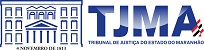 PODER JUDICIÁRIO DO ESTADO DO MARANHÃOTribunal de Justiça do Estado do MaranhãoCoordenadoria de PrecatóriosEXMO. SENHOR JUIZ AUXILIAR DA PRESIDÊNCIA E GESTOR DA COORDENADORIA DE PRECATÓRIOS DO TRIBUNAL DE JUSTIÇA DO ESTADO DO MARANHÃOINFORMAÇÃO DE CONTA BANCÁRIA PARA PAGAMENTOPrecatório de n.º: _______________________________________________________________________ (Razão social da empresa), inscrito no Cadastro Nacional de Pessoas Jurídicas sob o nº. ______________________ (CNPJ), telefone (____) ________________, titular do crédito nos autos do Precatório em epígrafe, cujo devedor é o _______________________,vem, respeitosamente, perante Vossa Excelência, Informar, por ocasião de pagamento do crédito, os dados bancários de conta em que é titular, para transferência dos valores devidos: Conta  nº. __________________. (   ) Corrente	(   ) PoupançaAgência nº. __________________. Banco _______________________.Anexar ao requerimento:Emissão de comprovante de inscrição e de situação cadastralSão Luís (MA), ____ de _____________ de ______.________________________________________REQUERENTE